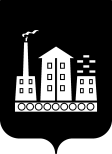 АДМИНИСТРАЦИЯГОРОДСКОГО ОКРУГА СПАССК-ДАЛЬНИЙ ПОСТАНОВЛЕНИЕ15 марта 2022г.            г. Спасск-Дальний, Приморского края                № 153-па Об установлении расходного обязательства на реализацию мероприятий по модернизации школьных систем образованияВ соответствии с Бюджетным кодексом Российской Федерации, Федеральным законом от 6 октября 2003 года № 131-ФЗ «Об общих принципах организации местного самоуправления в Российской Федерации», постановлением Администрации Приморского края от 16 декабря 2019 года № 848-па «Об утверждении государственной программы Приморского края «Развитие образования Приморского края» на 2020 - 2027 годы», постановлением Правительства Приморского края от 10 января 2020 года № 6-пп «О формировании, предоставлении и распределении субсидий из краевого бюджета бюджетам муниципальных образований Приморского края», в соответствии с Уставом городского округа Спасск-Дальний, Администрация городского округа Спасск-ДальнийПОСТАНОВЛЯЕТ:1. Установить, что расходы на реализацию мероприятий по модернизации школьных систем образования являются расходным обязательством городского округа Спасск-Дальний. 2. Определить Муниципальное казенное учреждение «Центр финансово-хозяйственного и методического обеспечения муниципальных образовательных учреждений городского округа Спасск-Дальний» (Ибатуллина) главным распорядителем бюджетных средств. 3. Назначить уполномоченным органом, обеспечивающим целевое и эффективное использование бюджетных средств на реализацию мероприятий по модернизации школьных систем образования, управление образования  Администрации городского округа Спасск-Дальний (Бондаренко).4. Административному управлению Администрации городского округа Спасск-Дальний (Моняк) настоящее постановление  разместить на официальном сайте правовой информации городского округа Спасск-Дальний.5. Контроль за исполнением настоящего постановления возложить на первого заместителя главы Администрации городского округа Спасск-Дальний  Врадий Л.В.Глава городского округа Спасск-Дальний			                   А.К. Бессонов	